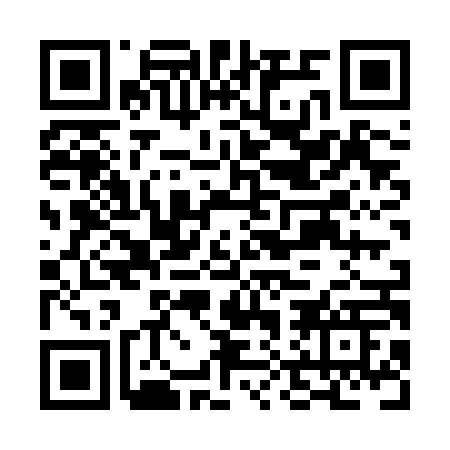 Ramadan times for Greens Landing, New Brunswick, CanadaMon 11 Mar 2024 - Wed 10 Apr 2024High Latitude Method: Angle Based RulePrayer Calculation Method: Islamic Society of North AmericaAsar Calculation Method: HanafiPrayer times provided by https://www.salahtimes.comDateDayFajrSuhurSunriseDhuhrAsrIftarMaghribIsha11Mon6:266:267:461:375:407:297:298:4912Tue6:246:247:441:375:417:307:308:5013Wed6:226:227:421:375:427:327:328:5214Thu6:216:217:411:365:437:337:338:5315Fri6:196:197:391:365:447:347:348:5416Sat6:176:177:371:365:457:357:358:5617Sun6:156:157:351:355:467:377:378:5718Mon6:136:137:331:355:477:387:388:5819Tue6:116:117:311:355:487:397:399:0020Wed6:096:097:291:355:497:407:409:0121Thu6:076:077:281:345:507:427:429:0322Fri6:056:057:261:345:517:437:439:0423Sat6:036:037:241:345:527:447:449:0524Sun6:016:017:221:335:537:457:459:0725Mon5:595:597:201:335:547:477:479:0826Tue5:575:577:181:335:557:487:489:1027Wed5:555:557:161:325:567:497:499:1128Thu5:535:537:151:325:577:507:509:1229Fri5:515:517:131:325:587:527:529:1430Sat5:495:497:111:325:597:537:539:1531Sun5:475:477:091:316:007:547:549:171Mon5:455:457:071:316:007:557:559:182Tue5:435:437:051:316:017:577:579:203Wed5:405:407:041:306:027:587:589:214Thu5:385:387:021:306:037:597:599:235Fri5:365:367:001:306:048:008:009:246Sat5:345:346:581:306:058:028:029:267Sun5:325:326:561:296:068:038:039:278Mon5:305:306:541:296:068:048:049:299Tue5:285:286:531:296:078:058:059:3010Wed5:265:266:511:286:088:078:079:32